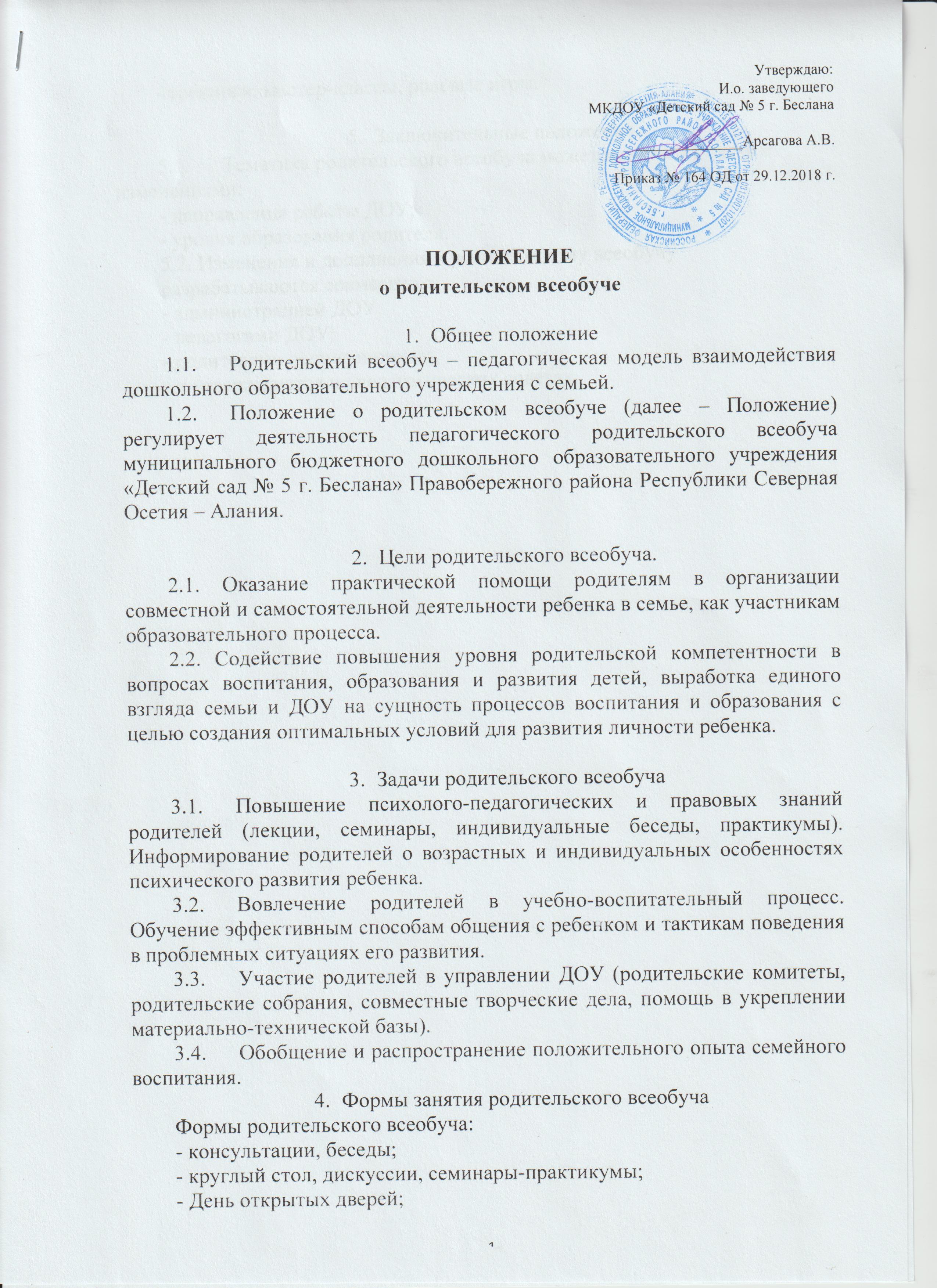 - тренинги, мастер-классы, ролевые игры.Заключительные положения.Тематика родительского всеобуча может меняться в связи с изменениями:- направления работы ДОУ;- уровня образования родителя.5.2. Изменения и дополнения к родительскому всеобучу разрабатываются совместно с:- администрацией ДОУ;- педагогами ДОУ;- родителями воспитанников;- и утверждаются на педагогических советах.